Trophy Copper 6.5 PRCThe fast, flat-shooting 6.5 PRC cartridge has proven itself in competition and earned the respect of elite long-range shooters. We’ve combined that performance with our Trophy® Copper bullet design to offer hunters an even more effective option. The new 120-grain load provides pinpoint accuracy and aggressive expansion, yet produces limited, manageable recoil. The copper, polymer-tipped bullet retains up to 99 percent of its weight on impact for deep penetration on a wide range of medium game. Trophy Copper is the rifle ammunition of choice for Steven Rinella and the rest of the MeatEater team.Features & BenefitsNew 120-grain 6.5 PRC Copper bullet construction provides up to 99 percent weight retention for the deepest penetration in an expanding bulletTipped bullet cavity is optimized for expansion across a broad velocity rangeGrooved bullet shank for increased accuracy across a wide range of firearmsPolymer tip and boat-tail design increase the ballistic coefficient for higher downrange velocity, energy and less bullet dropTrophy Copper is the rifle ammunition of choice for Steven Rinella and the rest of the MeatEater teamPart No.	Description	UPC	MSRPP65PRCTC1	6.5 PRC 120 GR Trophy Copper	604544 67059 2	$49.99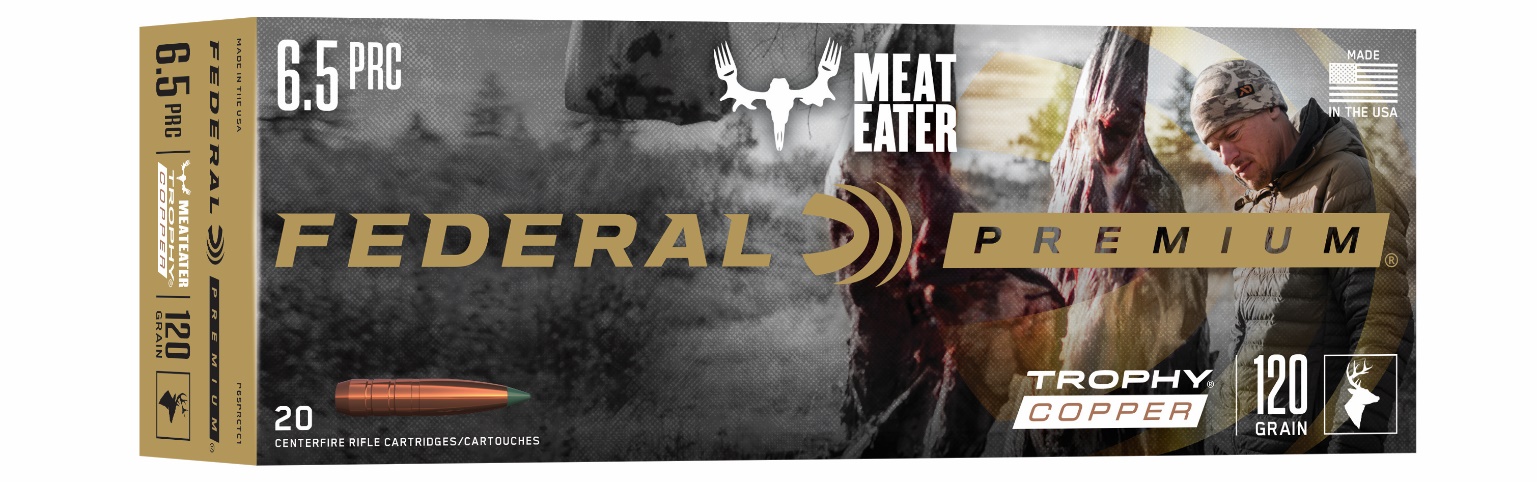 